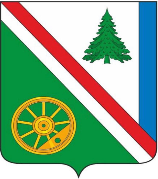 02.08.2022г. № 433РОССИЙСКАЯ ФЕДЕРАЦИЯИРКУТСКАЯ ОБЛАСТЬБРАТСКИЙ РАЙОНВИХОРЕВСКОЕ МУНИЦИПАЛЬНОЕ ОБРАЗОВАНИЕАДМИНИСТРАЦИЯПОСТАНОВЛЕНИЕО подготовке проекта межевания территории Рассмотрев заявление от 06.07.2022г. ООО «ДОРТРАНССТРОЙ», о разработке проекта межевания территории, в целях определения местоположения границ земельных участков, образуемых для строительства и эксплуатации дороги автомобильной (дорога к карьеру строительного камня (габбро-диабазы) на участке недр «Турминский-2»), в соответствии со статьей 16 Федерального закона от 06.10.2003г. № 131-ФЗ «Об общих принципах организации местного самоуправления Российской Федерации», Градостроительным кодексом Российской Федерации, Правилами землепользования и застройки Вихоревского муниципального образования, утвержденных решением Думы Вихоревского муниципального образования 20.12.2013г. № 73, руководствуясь Уставом Вихоревского муниципального образования, администрация Вихоревского городского поселения ПОСТАНОВЛЯЕТ:	1. Разрешить заявителю подготовить проект межевания территории для строительства и эксплуатации дороги автомобильной (дорога к карьеру строительного камня (габбро-диабазы) на участке недр «Турминский-2») (далее – документация), за счет собственных средств.	2. Определить срок подготовки документации – не позднее 02.01.2023г.	3. Установить, что предложения физических и (или) юридических лиц о порядке, сроках подготовки и содержания документации по межеванию территории принимаются в администрации Вихоревского городского поселения в течение 30 календарных дней с момента официального опубликования настоящего постановления и размещения в информационно-телекоммуникационной сети «Интернет» на официальном сайте администрации Вихоревского городского поселения www.admvih.ru.	4. Контроль за исполнением настоящего постановления оставляю за собой.Глава администрацииВихоревского городского поселения          	                                       Н.Ю. Дружинин